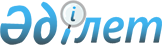 О признании утратившими силу некоторых нормативных правовых актов Кербулакского районного маслихатаРешение Кербулакского районного маслихата Алматинской области от 17 июня 2016 года № 05-34      В соответствии со статьей 27 Закона Республики Казахстан от 6 апреля 2016 года "О правовых актах" и с пунктом 5 статьи 7 Закона Республики Казахстан от 23 января 2001 года "О местном государственном управлении и самоуправлении в Республике Казахстан" Кербулакский районный маслихат РЕШИЛ:

      Признать утратившими силу решения Кербулакского районного маслихата от 21 февраля 2014 года № 27-165 "Об утверждении Регламента Кербулакского районного маслихата" (зарегистрированного в Реестре государственной регистрации нормативных правовых актов от 20 марта 2014 года за № 2631, опубликованного в районной газете "Кербулак жулдызы" от 4 апреля 2014 года № 14(3711), решения Кербулакского районного маслихата от 06 мая 2014 года № 30-184 "О внесении дополнений в решение Кербулакского районного маслихата от 21 февраля 2014 года № 27-165 "Об утверждении Регламента Кербулакского районного маслихата" (зарегистрированного в Реестре государственной регистрации нормативных правовых актов от 22 мая 2014 года за № 2732, опубликованного в районной газете "Кербулак жулдызы" от 30 мая 2014 года № 22(3719).


					© 2012. РГП на ПХВ «Институт законодательства и правовой информации Республики Казахстан» Министерства юстиции Республики Казахстан
				
      Председатель сессии

М. Айнабеков

      Секретарь маслихата

Б. Рысбеков
